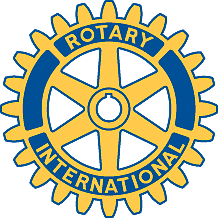 Rotary Club of Carleton Place and Mississippi MillsMeeting of August 18, 2014Only Teresa and Louise were missing from this evening's meeting and our numbers were augmented by the presence of Marion's sister Gwen and two prospective members Stephanie Noel and Cory Giordano, both of whom are working at a local law firm. Judith was also present for her last meeting with us as she has returned to Renfrew and the Renfrew Rotary Club. We all wished her well and thanked her for being such a stimulus for us through initiates such as our strategic plan and committee structure. In his opening comments President Brian raised the issue as to whether or not our club has an exclusive right to hold a 50/50 draw at the Bridge Street Bazaar as another group (People First) was selling 50/50 tickets at the same event. Mike is going to check into that. Future meetings were also discussed and it was decided that we would have meetings on August 25 and September 8 at Slackoni's and on September 15 at the Superior Restaurant in Almonte (Rotary in Review meeting). Members could also attend the September 10, 10th year anniversary for the Ottawa-Stittsville Club if they wished. President Brian also noted that at a future meeting he would like to have a discussion regarding the August 11 visit of the District Governor.The Treasurer reported that the Club has about $10,500 in its two accounts and that he would give a more detailed accounting at the next meeting when the 2013/14 financial statement would be tabled.The Secretary noted that there was no mail and that he would be meeting with Mike the next day to get guidance on how to respond to the growing demand from RI for more and more information.Brenda reported for the membership committee by distributing copies of a folder (How to Propose a New Member) and reminding members of the September 15 meeting in Almonte.Gordon reported for the By-Laws committee by noting that a draft of new By-Laws had been distributed with the previous week's Bulletin and he had only had feedback from Mike. He proposed changes to meet Mike's concerns on two points and approval of the By-Laws, as amended, was moved, seconded and passed. Marion reported that a large stone had been placed in concrete by the Town at the all-abilities park and recommended that $375 be spent on an engraved Rotary plaque that would be mounted on the stone by the Town. A motion was made to allocate up to $400 for the plaque and was seconded and approved.Following a profitable round of Happy Dollars and the 50/50 draw the meeting ended with members wishing Judith the very best in her new job and on her return to the Renfrew Club.